13.09.2017  № 2124О временном ограничении движения транспортных средств в городе Чебоксары 16 сентября 2017 года В соответствии с Федеральным законом от 10.12.1995 № 196-ФЗ «О безопасности дорожного движения», Федеральным законом от 06.10.2003 № 131-ФЗ «Об общих принципах организации местного самоуправления в Российской Федерации», Федеральным законом от 08.11.2007 № 257-ФЗ «Об автомобильных дорогах и о дорожной деятельности в Российской Федерации и о внесении изменений в отдельные законодательные акты Российской Федерации», Законом Чувашской Республики от 15.11.2007 № 72 «Об основаниях временного ограничения или прекращения движения транспортных средств на автомобильных дорогах», постановлением Кабинета Министров Чувашской Республики от 24.02.2012 № 62 «Об утверждении Порядка осуществления временных ограничения и прекращения движения транспортных средств по автомобильным дорогам регионального, межмуниципального и местного значения в Чувашской Республике», в целях обеспечения безопасности дорожного движения во время проведения в городе Чебоксары Всероссийского дня бега «Кросс Нации - 2017» администрация города Чебоксары п о с т а н о в л я е т:Временно ограничить  16 сентября 2017 года:С 07 час. 00 мин. до 15 час. 00 мин.  стоянку транспортных средств по Исторической набережной (от пересечения улицы Нижегородская с проспектом Московским), по площади Красной, на площадях, прилегающих к домам  №№ 1, 3, 5 по площади Красной (от пересечения с улицей Композиторов Воробьевых до площади Красной), по Президентскому бульвару (от пересечения с улицей Композиторов Воробьевых до площади Красной), по улице Ярославская (от пересечения с улицей Композиторов Воробьевых до улицы Сергия Радонежского), на площадях, прилегающих к домам №№ 1Б, 3, 9 по улице Константина Иванова, к дому № 8 по улице Михаила Сеспеля, набережной Исторической (от пересечения с улицей Константина Иванова до дома № 10 по улице Михаила Сеспеля), по улице Константина Иванова (на площадях, прилегающих к дому № 1А) города Чебоксары. 1.2.	С 11 час. 30 мин. до 14 час. 30 мин. движение транспортных средств по площади Красной, улице Ленинградская (от пересечения с улицей Композиторов Воробьевых до площади Красной), по Президентскому бульвару (от пересечения с улицей Композиторов Воробьевых до площади Красной), дамбе Чебоксарского залива (от пересечения с улицей Сергия Радонежского и набережной Московской).2.	На период ограничения движение транспортных средств  согласно пункту 1 настоящего постановления:2.1.	Движение транспортных средств организовать в объезд по существующей улично-дорожной сети: Президентскому бульвару, проспекту Московскому, улице Калинина.2.2.	Движение транспортных средств по улице Ленинградская (от пересечения с улицей Композиторов Воробьевых до площади Красной), по Президентскому бульвару (от пересечения с улицей Композиторов Воробьевых до площади Красной), дамбе Чебоксарского залива (от пересечения с улицей Сергия Радонежского и набережной Московской) возобновить после прохождения колонны бега «Кросс Нации - 2017».3. Муниципальному бюджетному учреждению «Управление жилищно-коммунального хозяйства и благоустройства» (О.Г. Белов) оборудовать временными средствами организации дорожного движения и информационными щитами участки дорог с ограничением движения согласно пункту 1 данного постановления. 4. Управлению по связям со СМИ и молодежной политики администрации города Чебоксары проинформировать население о принятом решении через средства массовой информации. 5. Контроль за исполнением настоящего постановления возложить на заместителя главы администрации города Чебоксары по вопросам ЖКХ Г.Г. Александрова. И.о. главы администрации города Чебоксары							  А.Л. Павлов Чăваш РеспубликиШупашкар хулаАдминистрацийěЙЫШĂНУ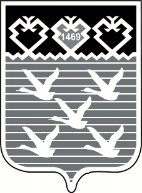 Чувашская РеспубликаАдминистрациягорода ЧебоксарыПОСТАНОВЛЕНИЕ